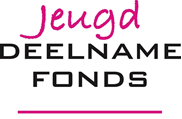 Aanvraagformulier bijdrage JeugddeelnamefondsGegevens aanvragerOrganisatie				:Adres					:Postcode				:Naam aanvrager			:Functie aanvrager			:E-mailadres				:Telefoonnummer			:Datum aanvraag			:Gegevens kindNaam	(voornaam + achternaam)  	:Adres 					:Postcode				:Telefoonnummer			:Geslacht				:Geboortedatum			:Motivatie aanvraag			:Gezinsinkomen 			:(loon, uitkering, alimentatie, toeslagen, etc.) Specificatie bijgevoegd ja/nee*	:Gewenste activiteit/vereniging	: Kind is reeds bij de verenigingbekend/aangemeld ja/nee		: * zonder specificatie kan de aanvraag niet in behandeling genomen wordenAanvraag mailen naar: consulent@jeugddeelnamefonds.nlVragen over bijv. een lopende aanvraag? Mail naar vragen@jeugddeelnamefonds.nl